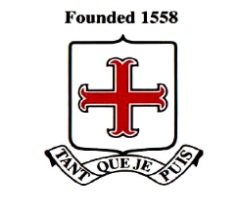 CLERK TO THE TRUSTEES & GOVERNING BODYJOB DESCRIPTIONReporting to:	Chair of Governors Purpose:  	To provide a professional clerking service to the Trustees & Governing 	Body of Enfield Grammar School.The role of the Clerk will include the following: Relationships and communicationBuilding relationships with key figures in the school, both on the governing body and in the wider school community.Establishing channels of communication for sharing information with the governing body, and the wider schoolAct as the first point of contact for governors.Meetings and administrationWith the chair, chairs of individual committees and Headteacher prepare a focused & timed agenda for the governing body meeting and committee meetings.Provide effective administrative support to the governing body and its committees.Evaluating administrative procedures to ensure effectiveness, and adapting these where necessary.Advising the Chair of Governors when governors’ terms of office end, and assessing the effect this will have on the governing body’s skills mix.Establishing and administering procedures for filling vacancies on the governing body, whether by appointment or election.Keeping a record of governors’ attendance at meetings.Maintaining accurate registers of business interests and training.Preparing thoroughly for meetings and ensuring outstanding action points are acted on.Prepare the annual calendar of governing body meetings in conjunction with the school and Chair of Governors.Providing advice and supportChecking that meetings are quorate, and if not providing appropriate advice on how to proceed.Advise on governance legislation, procedural matters & best practice where necessary before, during and after meetings.Supporting the chair in identifying priorities and upcoming issues when planning meetings.Keeping the governing body updated on changes to legal or statutory requirements.Advising on conflicts of interest, and how to manage and avoid theseAccessing third-party guidance on behalf of the governing body where necessary.Keeping the governing body informed about training and development opportunitiesContributing to discussions about the design of governance committees and structures.Send new governors induction materials and ensure they have access to appropriate documents, including the Code of Practice.PERSON SPECIFICATIONPersonal attributesPossesses excellent time management skills and can maintain a high standard of work under pressure.Can build and maintain effective working relationships with key figures, both on the board and in the wider school community.Demonstrates a commitment to developing own performance, through taking part in review exercises and training and development opportunities.Prepares thoroughly for meetings.Understands the principles of confidentiality and applies this to own work and that of the governing body.Knowledge and understandingUnderstands the 6 features of effective governance and the core functions of the governing body.Understanding of the governing body structure.Is aware of how the clerk’s role is defined in statutory guidance.Is aware of the governing body’s duties under legislation and statutory guidance.Understands the principles of records management.Administrative skillsHas an eye for detail and excellent proofreading skills, producing clear and accurate papers for the governing body. Uses technology effectively to streamline the governing body’s processes.Can communicate information clearly, logically and impartially, using a range of presentation methods. Professional judgementConfidently judges which discussion points to record, indicating governors’ challenge of the school.Understands the principles of conflicts of interest, and is able to advise the board on managing and avoiding these.Understands how and when to escalate concerns if necessary.